سوالات فیزیک 2 – کنکور رشته ریاضی- سال 94 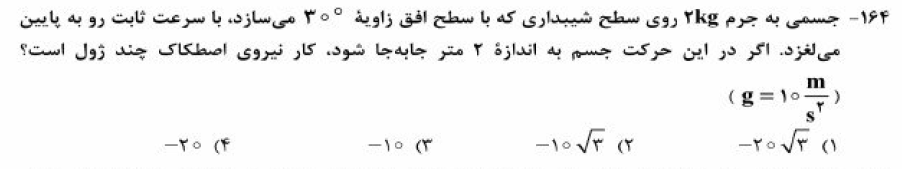 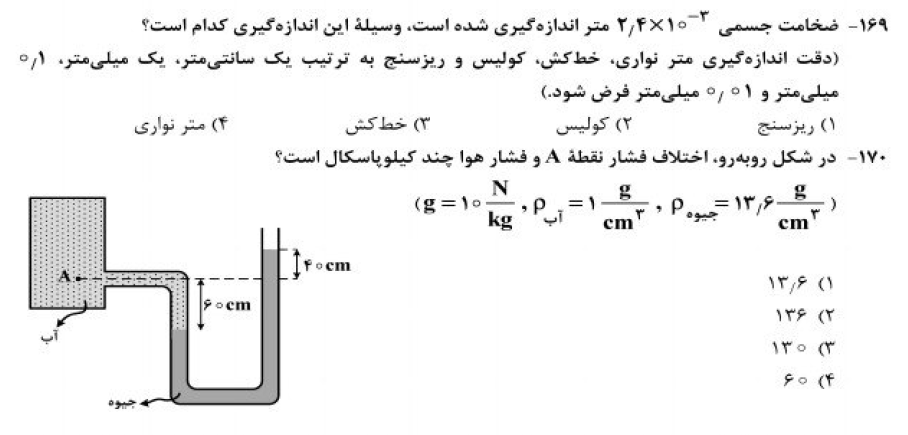 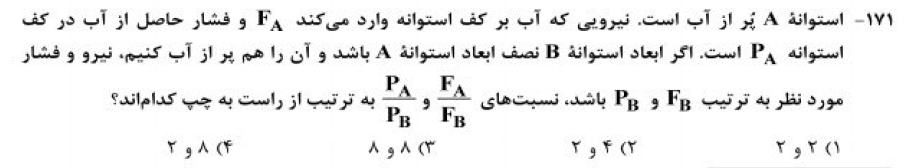 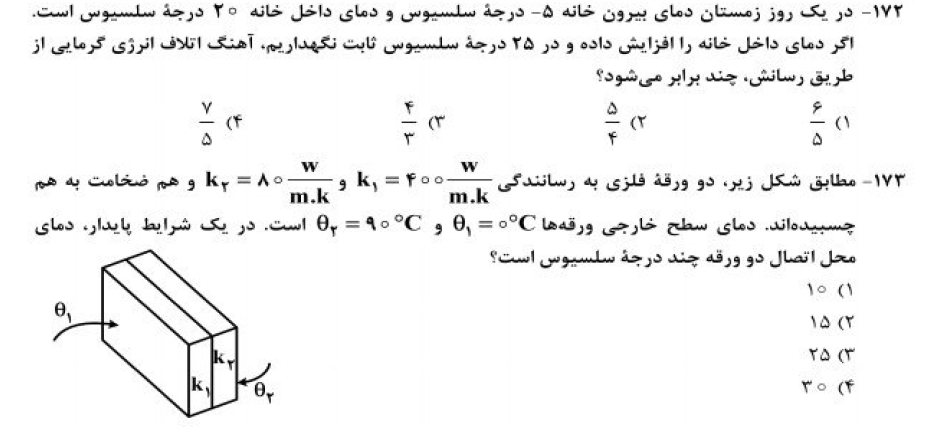 